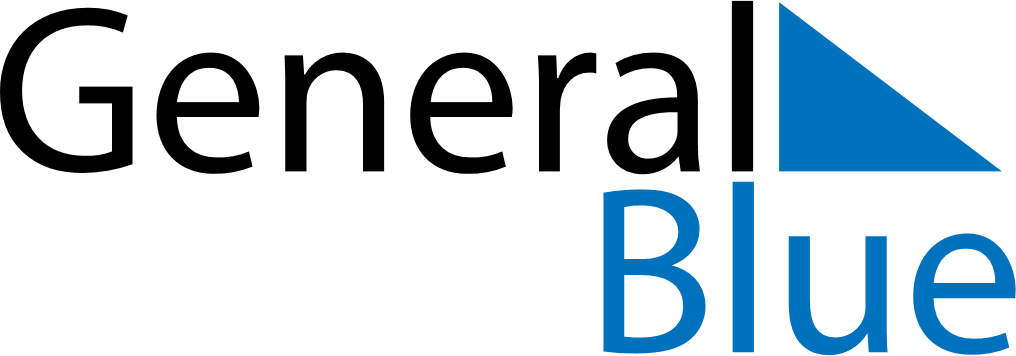 August 2024August 2024August 2024August 2024August 2024August 2024Pori, Satakunta, FinlandPori, Satakunta, FinlandPori, Satakunta, FinlandPori, Satakunta, FinlandPori, Satakunta, FinlandPori, Satakunta, FinlandSunday Monday Tuesday Wednesday Thursday Friday Saturday 1 2 3 Sunrise: 5:03 AM Sunset: 10:14 PM Daylight: 17 hours and 11 minutes. Sunrise: 5:06 AM Sunset: 10:12 PM Daylight: 17 hours and 5 minutes. Sunrise: 5:08 AM Sunset: 10:09 PM Daylight: 17 hours and 0 minutes. 4 5 6 7 8 9 10 Sunrise: 5:11 AM Sunset: 10:06 PM Daylight: 16 hours and 55 minutes. Sunrise: 5:14 AM Sunset: 10:03 PM Daylight: 16 hours and 49 minutes. Sunrise: 5:16 AM Sunset: 10:00 PM Daylight: 16 hours and 44 minutes. Sunrise: 5:19 AM Sunset: 9:58 PM Daylight: 16 hours and 38 minutes. Sunrise: 5:21 AM Sunset: 9:55 PM Daylight: 16 hours and 33 minutes. Sunrise: 5:24 AM Sunset: 9:52 PM Daylight: 16 hours and 27 minutes. Sunrise: 5:27 AM Sunset: 9:49 PM Daylight: 16 hours and 22 minutes. 11 12 13 14 15 16 17 Sunrise: 5:29 AM Sunset: 9:46 PM Daylight: 16 hours and 16 minutes. Sunrise: 5:32 AM Sunset: 9:43 PM Daylight: 16 hours and 10 minutes. Sunrise: 5:35 AM Sunset: 9:40 PM Daylight: 16 hours and 5 minutes. Sunrise: 5:37 AM Sunset: 9:37 PM Daylight: 15 hours and 59 minutes. Sunrise: 5:40 AM Sunset: 9:34 PM Daylight: 15 hours and 54 minutes. Sunrise: 5:42 AM Sunset: 9:31 PM Daylight: 15 hours and 48 minutes. Sunrise: 5:45 AM Sunset: 9:28 PM Daylight: 15 hours and 42 minutes. 18 19 20 21 22 23 24 Sunrise: 5:48 AM Sunset: 9:25 PM Daylight: 15 hours and 37 minutes. Sunrise: 5:50 AM Sunset: 9:22 PM Daylight: 15 hours and 31 minutes. Sunrise: 5:53 AM Sunset: 9:19 PM Daylight: 15 hours and 25 minutes. Sunrise: 5:55 AM Sunset: 9:16 PM Daylight: 15 hours and 20 minutes. Sunrise: 5:58 AM Sunset: 9:12 PM Daylight: 15 hours and 14 minutes. Sunrise: 6:01 AM Sunset: 9:09 PM Daylight: 15 hours and 8 minutes. Sunrise: 6:03 AM Sunset: 9:06 PM Daylight: 15 hours and 3 minutes. 25 26 27 28 29 30 31 Sunrise: 6:06 AM Sunset: 9:03 PM Daylight: 14 hours and 57 minutes. Sunrise: 6:08 AM Sunset: 9:00 PM Daylight: 14 hours and 51 minutes. Sunrise: 6:11 AM Sunset: 8:57 PM Daylight: 14 hours and 45 minutes. Sunrise: 6:14 AM Sunset: 8:54 PM Daylight: 14 hours and 40 minutes. Sunrise: 6:16 AM Sunset: 8:51 PM Daylight: 14 hours and 34 minutes. Sunrise: 6:19 AM Sunset: 8:47 PM Daylight: 14 hours and 28 minutes. Sunrise: 6:21 AM Sunset: 8:44 PM Daylight: 14 hours and 23 minutes. 